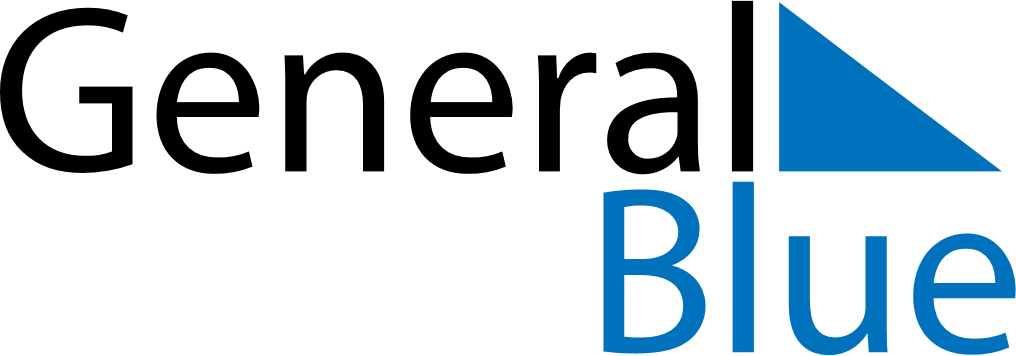 April 2026April 2026April 2026April 2026April 2026April 2026San MarinoSan MarinoSan MarinoSan MarinoSan MarinoSan MarinoMondayTuesdayWednesdayThursdayFridaySaturdaySunday12345Inauguration CeremonyEaster Sunday6789101112Easter Monday131415161718192021222324252627282930NOTES